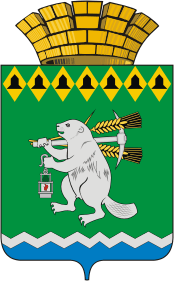  КОМИТЕТ  ПО  АРХИТЕКТУРЕ  И  ГРАДОСТРОИТЕЛЬСТВУ                                               АРТЕМОВСКОГО ГОРОДСКОГО ОКРУГАР А С П О Р Я Ж Е Н И Еот   ______________                                                                                        №_____ Об утверждении административного  регламента предоставления муниципальной услуги «Выдача разрешений на строительство, реконструкцию  объектов капитального строительства на территории Артемовского городского округаВ соответствии с Федеральными законами от 09.02.2009 № 8-ФЗ                                  «Об обеспечении доступа к информации о деятельности государственных органов и органов местного самоуправления», от 03.08.2018 N 340-ФЗ
"О внесении изменений в Градостроительный кодекс Российской Федерации и отдельные законодательные акты Российской Федерации", от 06.10.2003                        № 131-ФЗ «Об общих принципах организации местного самоуправления в Российской Федерации», от 27.07.2010 № 210-ФЗ «Об организации предоставления государственных и муниципальных услуг», от 19.12.2016                    № 445-ФЗ «О внесении изменений в статьи 51 и 55 Градостроительного кодекса Российской Федерации», постановлениями Администрации Артемовского городского округа от 25.02.2011 № 170-ПА «Об административных регламентах предоставления муниципальных услуг органами местного самоуправления Артемовского городского округа», от 05.02.2013 № 146-ПА «О внесении дополнений в постановление Администрации Артемовского городского округа от 25.02.2011 № 170-ПА «Об административных регламентах предоставления муниципальных услуг органами местного самоуправления Артемовского городского округа», Положением об органе местного самоуправления «Комитет по архитектуре и градостроительству Артемовского городского округа», принятого решением Думы Артемовского городского округа от 25.09.2008  № 433, руководствуясь статьей 35 Устава Артемовского городского округа, 1. Утвердить административный регламент предоставления муниципальной услуги «Выдача разрешений на строительство, реконструкцию объектов капитального строительства, расположенных на территории Артемовского городского округа» (Приложение). 	2. Признать утратившим силу Распоряжение Комитета по архитектуре и градостроительству Артемовского городского округа от 06.03.2017 № 4 «Об утверждении Административного регламента предоставления муниципальной услуги «Выдача разрешений на строительство, реконструкцию, капитальный ремонт объектов капитального строительства и объектов индивидуального жилищного строительства, расположенных на территории Артемовского городского округа (с изменениями от 16.05.2018 года).3. Опубликовать распоряжение в газете «Артемовский рабочий» и разместить на официальном сайте Администрации Артемовского городского округа в информационно-телекоммуникационной сети «Интернет».          4. Контроль за исполнением настоящего распоряжения оставляю за собой.Председатель                                                                                       Н.В. БулатоваПриложение к распоряжениюКомитета по архитектуре и градостроительству Артемовского городского округаот _____________ № ____Административный регламент предоставления муниципальной услуги «Выдача разрешений на строительство, реконструкцию  объектов капитального строительства расположенных на территории Артемовского городского округа»Раздел I. Общие положенияГлава 1. Предмет регулирования Административного регламента1. Административный регламент (далее - Регламент) устанавливает стандарт предоставления муниципальной услуги «Выдача разрешений на строительство, реконструкцию объектов капитального строительства расположенных на территории Артемовского городского округа»  (далее – муниципальная услуга) последовательность и сроки выполнения административных процедур в ходе предоставления муниципальной услуги, требования к порядку их выполнения, в том числе в электронной форме, досудебный (внесудебный) порядок обжалования решений и действий (бездействия) органа, предоставляющего муниципальную услугу на территории Артемовского городского округа,  а также специалистов Государственного бюджетного учреждения Свердловской области «Многофункциональный центр предоставления  государственных и муниципальных услуг» (далее – ГБУ СО «МФЦ»).Глава 2. Круг заявителей2. Заявителем на предоставление муниципальной услуги является правообладатель земельного участка, расположенного на территории Артемовского городского округа.3. Заявление о предоставлении муниципальной услуги и документы, необходимые для предоставления муниципальной услуги, представляются в Комитет по архитектуре и градостроительству Артемовского городского округа (далее  – Комитет) лично заявителем либо лицом, уполномоченным на совершение этих действий доверенностью, оформленной в порядке, установленном Гражданским кодексом Российской Федерации. Заявление от имени юридического лица подается руководителем организации или лицом, имеющим доверенность, выданную руководителем организации или иным лицом, уполномоченным на это законом или учредительными документами организации в порядке, установленном Гражданским кодексом Российской Федерации.Глава 3. Требования к порядку информирования о порядке предоставления муниципальной услуги4. Информирование заявителей о порядке предоставления муниципальной услуги осуществляется в форме:– информационных материалов, размещаемых на стендах в фойе в здании Комитета; – информации, размещенной на официальном сайте Комитета в информационно-телекоммуникационной сети «Интернет» (далее – сеть «Интернет») по электронному адресу: http://kag-ago.ru;– информации, размещенной на официальном сайте Артемовского городского округа в сети «Интернет» по электронному адресу: http://artemovsky66.ru; – информации, размещенной в федеральной государственной информационной системе «Единый портал государственных и муниципальных услуг (функций)» (далее – Единый портал государственных и муниципальных услуг) по электронному адресу http://www.gosuslugi.ru;  – информации, размещенной на сайте ГБУ СО «МФЦ» или непосредственно в ГБУ СО «МФЦ»;– консультирования заявителей. Информация о месте нахождения, графике работы, справочном телефоне, электронном адресе, порядке предоставления муниципальной услуги размещается на официальном сайте Комитета в сети «Интернет», а также на Едином портале государственных и муниципальных услуг.5. Информационные материалы для заявителей включают следующий перечень:– образец заявления и перечень документов, необходимых для предоставления муниципальной услуги;– график работы специалистов, осуществляющих прием и консультирование заявителей по вопросам предоставления муниципальной услуги;– извлечения из законодательных и иных нормативных правовых актов, содержащих нормы, регулирующие деятельность по предоставлению муниципальной услуги;– основания для отказа в принятии документов, необходимых для предоставления муниципальной услуги;– основания для отказа в предоставлении муниципальной услуги.6. Консультирование заявителей о порядке предоставления муниципальной услуги может осуществляться:– при личном обращении;– по телефону;– по письменным обращениям;– по электронной почте;– посредством официального сайта Комитета в сети «Интернет».При консультировании по письменным обращениям либо по электронной почте ответ на обращение направляется в адрес заявителя в срок, установленный действующим законодательством.При осуществлении консультирования по телефону специалисты в соответствии с поступившим запросом предоставляют информацию:– о порядке предоставления муниципальной услуги;– о перечне документов, необходимых для предоставления муниципальной услуги;– о входящих номерах, под которыми заявления зарегистрированы в системе делопроизводства; – о принятом по конкретному заявлению решении.7. При ответах на телефонные звонки и устные обращения специалисты Комитета подробно и в вежливой форме информируют обратившихся по интересующим их вопросам. Ответ на телефонный звонок должен содержать информацию о наименовании органа, в который позвонил заявитель, фамилии, имени, отчестве и должности работника, принявшего телефонный звонок. При невозможности специалиста, принявшего звонок, самостоятельно ответить на поставленные вопросы, телефонный звонок должен быть переадресован (переведен) другому должностному лицу или обратившемуся лицу должен быть сообщен телефонный номер, по которому можно получить необходимую информацию. Должно производиться не более одной переадресации звонка к специалисту, который может ответить на вопрос заявителя.Раздел II. Стандарт предоставления муниципальной услугиГлава 4. Наименование муниципальной услуги8. Муниципальная услуга – «Выдача разрешения на строительство, реконструкцию объектов капитального строительства».Глава 5. Наименование органа, предоставляющего муниципальную услугу9. Муниципальная услуга предоставляется Комитетом. Глава 6. Органы и организации, участвующие в предоставлении муниципальной услуги10. В предоставлении муниципальной услуги участвуют или могут участвовать следующие органы или организации:- Управление Федеральной налоговой службы (ФНС России) по Свердловской области;- филиал Федерального государственного бюджетного учреждения «Федеральная кадастровая палата Федеральной службы государственной регистрации, кадастра и картографии» по Уральскому федеральному округу (далее – Росреестр);  11. При предоставлении муниципальной услуги запрещено требовать от заявителя осуществления действий, в том числе согласований, необходимых для получения муниципальной услуги и связанных с обращением в иные государственные органы и организации.Глава 7. Описание результата предоставления муниципальной услуги12. Результатом предоставления муниципальной услуги является выдача разрешения на строительство, реконструкцию объектов капитального строительства (Приложение № 2), либо выдача заявителю мотивированного отказа в выдаче разрешения на строительство, реконструкцию объектов капитального строительства (Приложение № 3).    Глава 8. Срок предоставления муниципальной услуги13. Выдача разрешения на строительство, реконструкцию объектов капитального строительства, либо выдача отказа в предоставлении муниципальной услуги с указанием причин отказа осуществляется в течение семи рабочих дней с даты регистрации заявления (Приложение № 1) о предоставлении муниципальной услуги в Комитете. 14. При подаче заявления о выдаче разрешения на строительство, реконструкцию объектов капитального строительства, и необходимых документов через ГБУ СО «МФЦ» или через Единый портал государственных и муниципальных услуг срок оказания услуги исчисляется со дня регистрации заявления в Комитете. Глава 9. Перечень нормативных правовых актов, регулирующих отношения, возникающие в связи с предоставлением муниципальной услуги15. Отношения, возникающие в связи с предоставлением муниципальной услуги, регулируются нормативными правовыми актами Российской Федерации, Свердловской области, муниципальными правовыми актами Артемовского городского округа, перечень которых (с указанием их реквизитов и источников официального опубликования) размещен на официальных сайтах Комитета и на Едином портале государственных и муниципальных услуг в сети «Интернет».Глава 10. Исчерпывающий перечень документов, необходимых для предоставления муниципальной услуги, подлежащих представлению заявителем16. Для предоставления муниципальной услуги заявителем предоставляются  следующие документы:1) правоустанавливающие документы на земельный участок, в том числе соглашение об установлении сервитута, решение об установлении публичного сервитута; 2) градостроительный план земельного участка, выданный не ранее чем за три года до дня представления заявления на получение разрешения на строительство, или в случае выдачи разрешения на строительство линейного объекта реквизиты проекта планировки территории и проекта межевания территории (за исключением случаев, при которых для строительства, реконструкции линейного объекта не требуется подготовка документации по планировке территории), реквизиты проекта планировки территории в случае выдачи разрешения на строительство линейного объекта, для размещения которого не требуется образование земельного участка;3) материалы, содержащиеся в проектной документации;а) пояснительная записка;б) схема планировочной организации земельного участка, выполненная в соответствии с информацией, указанной в градостроительном плане земельного участка, с обозначением места размещения объекта капитального строительства, подъездов и проходов к нему, границ публичных сервитутов, объектов археологического наследия;в) схема планировочной организации земельного участка, подтверждающая расположение линейного объекта в пределах красных линий, утвержденных в составе документации по планировке территории применительно к линейным объектам:г) архитектурные решения;д) сведения об инженерном оборудовании, сводный план сетей инженерно-технического обеспечения с обозначением мест подключения (технологического присоединения) проектируемого объекта капитального строительства к сетям инженерно-технического обеспечения;е) проект организации строительства объекта капитального строительства;ж) проект организации работ по сносу объектов капитального строительства, их частей;   з) перечень мероприятий по обеспечению доступа инвалидов к объектам здравоохранения, образования, культуры, отдыха, спорта и иным объектам социально-культурного и коммунально-бытового назначения, объектам транспорта, торговли, общественного питания, объектам делового, административного, финансового, религиозного назначения, объектам жилищного фонда в случае строительства, реконструкции указанных объектов при условии, что экспертиза проектной документации указанных объектов не проводилась в соответствии со статьей 49 Градостроительного Кодекса Российской Федерации;4) положительное заключение экспертизы проектной документации объекта капитального строительства (применительно к отдельным этапам строительства в случае, предусмотренном частью 12.1 статьи 48 настоящего Кодекса), если такая проектная документация подлежит экспертизе в соответствии со статьей 49 настоящего Кодекса, положительное заключение государственной экспертизы проектной документации в случаях, предусмотренных частью 3.4 статьи 49 настоящего Кодекса, положительное заключение государственной экологической экспертизы проектной документации в случаях, предусмотренных частью 6 статьи 49 настоящего Кодекса;5) разрешение на отклонение от предельных параметров разрешенного строительства, реконструкции (в случае, если застройщику было предоставлено такое разрешение в соответствии со статьей 40 настоящего Кодекса);6) согласие всех правообладателей объекта капитального строительства в случае реконструкции такого объекта, за исключением указанных в подпункте 6.1 настоящей части случаев реконструкции многоквартирного дома;6.1) решение общего собрания собственников помещений и машино-мест в многоквартирном доме, принятое в соответствии с жилищным законодательством в случае реконструкции многоквартирного дома, или, если в результате такой реконструкции произойдет уменьшение размера общего имущества в многоквартирном доме, согласие всех собственников помещений и машино-мест в многоквартирном доме;7) копия свидетельства об аккредитации юридического лица, выдавшего положительное заключение негосударственной экспертизы проектной документации, в случае, если представлено заключение негосударственной экспертизы проектной документации;8) документы, предусмотренные законодательством Российской Федерации об объектах культурного наследия, в случае, если при проведении работ по сохранению объекта культурного наследия затрагиваются конструктивные и другие характеристики надежности и безопасности такого объекта.9) копия решения об установлении или изменении зоны с особыми условиями использования территории в случае строительства объекта капитального строительства, в связи с размещением которого в соответствии с законодательством Российской Федерации подлежит установлению зона с особыми условиями использования территории, или в случае реконструкции объекта капитального строительства, в результате которой в отношении реконструированного объекта подлежит установлению зона с особыми условиями использования территории или ранее установленная зона с особыми условиями использования территории подлежит изменению.17. При обращении через ГБУ СО «МФЦ»  все документы  предоставляются в оригинале на бумажном носителе. При обращении через Единый портал государственных и муниципальных услуг заявление формируется с использованием специальной интерактивной формы, все остальные документы предоставляются в виде электронных образов оригиналов.Глава 11.  Исчерпывающий перечень документов, необходимых для предоставления муниципальной услуги, которые находятся в распоряжении государственных органов, органов местного самоуправления и иных органов, участвующих в предоставлении муниципальных услуг, и которые заявитель вправе представить, в том числе в электронной форме18. Документы, находящиеся в распоряжении органов государственной власти, органов местного самоуправления, и которые могут быть получены без участия заявителя в ходе межведомственного информационного взаимодействия:Документы (их копии или сведения, содержащиеся в них), указанные в подпунктах 1 - 5, 7 и 9 пункта 16 настоящего регламента, запрашиваются Комитетом, в государственных органах, органах местного самоуправления и подведомственных государственным органам или органам местного самоуправления организациях, в распоряжении которых находятся указанные документы, в срок не позднее трех рабочих дней со дня получения заявления о выдаче разрешения на строительство, если застройщик не представил указанные документы самостоятельно.По межведомственным запросам органов, указанных в абзаце первом пункта 16 настоящего регламента, документы (их копии или сведения, содержащиеся в них) предоставляются государственными органами, органами местного самоуправления и подведомственными государственным органам или органам местного самоуправления организациями, в распоряжении которых находятся указанные документы, в срок не позднее трех рабочих дней со дня получения соответствующего межведомственного запроса.Документы, указанные в подпунктах 1, 3 и 4 пункта 16 настоящего регламента, направляются заявителем самостоятельно, если указанные документы (их копии или сведения, содержащиеся в них) отсутствуют в Едином государственном реестре недвижимости или едином государственном реестре заключений.Заявитель может представить документы, предусмотренные пунктом 18 настоящего регламента, в полном объеме по собственной инициативе, в том числе в электронной форме.19. Непредставление заявителем указанных документов не является основанием для отказа заявителю в предоставлении муниципальной услуги.20. Комитет, ГБУ СО «МФЦ» не вправе:1) требовать от заявителя представления документов и информации, указанных в пункте 18 настоящего Административного регламента;2) отказывать в приеме запроса и иных документов, необходимых для предоставления муниципальной услуги, в случае, если запрос и документы, необходимые для предоставления муниципальной услуги, поданы в соответствии с информацией о сроках и порядке предоставления муниципальной услуги, опубликованной на Едином портале государственных и муниципальных услуг и официальном сайте Комитета в сети «Интернет»; 3) отказывать в предоставлении муниципальной услуги в случае, если запрос и документы, необходимые для предоставления  муниципальной услуги, поданы в соответствии с информацией о сроках и порядке предоставления муниципальной услуги, опубликованной на Едином портале государственных и муниципальных услуг и официальном сайте Комитета в сети «Интернет»; 4) требовать от заявителя представления документов, подтверждающих внесение заявителем платы за предоставление муниципальной услуги; 5) требовать представления документов и информации, отсутствие и (или) недостоверность которых не указывались при первоначальном отказе в приеме документов, необходимых для предоставления муниципальной услуги, либо в предоставлении муниципальной услуги, за исключением следующих случаев:   -  изменение требований нормативных правовых актов, касающихся предоставления муниципальной услуги, после первоначальной подачи заявления о предоставлении муниципальной услуги;    - наличие ошибок в заявлении о предоставлении муниципальной услуги и документах, поданных заявителем после первоначального отказа в приеме документов, необходимых для предоставления муниципальной услуги, либо в предоставлении муниципальной услуги и не включенных в представленный ранее комплект документов;   - истечение срока действия документов или изменение информации после первоначального отказа в приеме документов, необходимых для предоставления муниципальной услуги, либо в предоставлении муниципальной услуги;    - выявление документально подтвержденного факта (признаков) ошибочного или противоправного действия (бездействия) специалиста Комитета, предоставляющего муниципальную услугу, специалиста ГБУ СО «МФЦ» при первоначальном отказе в приеме документов, необходимых для предоставления муниципальной услуги.   В данном случае в письменном виде за подписью председателя Комитета, предоставляющего государственную услугу или руководителя ГБУ СО «МФЦ» при первоначальном отказе в  приеме документов, необходимых для предоставления муниципальной услуги, заявитель уведомляется об указанном факте, а также приносятся извинения за доставленные неудобства.Глава 12.  Исчерпывающий перечень оснований для отказа в приеме документов, необходимых для предоставления муниципальной услуги   21. Основание для отказа в приеме документов, необходимых для предоставления муниципальной услуги:– с заявлением обратилось лицо, не уполномоченное в соответствии с законодательством Российской Федерации представлять интересы заявителя;– несоответствие  запроса в заявлении требованиям настоящего  Регламента; – информация в представленных документах не доступна для прочтения.22.  Дополнительными основаниями для отказа в приеме (регистрации) документов, необходимых для предоставления муниципальной услуги, при направлении обращения через Единый портал государственных и муниципальных услуг являются:  1) некорректное заполнение обязательных полей в заявлении, формируемом с использованием специальной интерактивной формы на Едином портале государственных и муниципальных услуг (отсутствие заполнения, недостоверное, неполное либо неправильное, не соответствующее требованиям, установленным настоящим регламентом);2) представление некачественных электронных копий (электронных образов) документов, не позволяющих в полном объеме прочитать текст документа и (или) распознать реквизиты документа.Глава 13.  Исчерпывающий перечень оснований для приостановления   или отказа в предоставлении муниципальной услуги23. Основаниями для отказа в предоставлении муниципальной услуги являются: – отсутствие документов, предусмотренных пунктом 16 настоящего регламента, или несоответствии представленных документов требованиям к строительству, реконструкции объекта капитального строительства, установленным на дату выдачи представленного для получения разрешения на строительство градостроительного плана земельного участка, или в случае выдачи разрешения на строительство линейного объекта требованиям проекта планировки территории и проекта межевания территории (за исключением случаев, при которых для строительства, реконструкции линейного объекта не требуется подготовка документации по планировке территории), а также разрешенному использованию земельного участка и (или) ограничениям, установленным в соответствии с земельным и иным законодательством Российской Федерации и действующим на дату выдачи разрешения на строительство, требованиям, установленным в разрешении на отклонение от предельных параметров разрешенного строительства, реконструкции;– с заявлением обратилось лицо, не уполномоченное в соответствии с законодательством Российской Федерации представлять интересы заявителя;– поступившее от органа исполнительной власти субъекта Российской Федерации, уполномоченного в области охраны объектов культурного наследия, заключение о несоответствии раздела проектной документации объекта капитального строительства предмету охраны исторического поселения и требованиям к архитектурным решениям объектов капитального строительства, установленным градостроительным регламентом применительно к территориальной зоне, расположенной в границах территории исторического поселения федерального или регионального значения.24. Оснований для приостановления предоставления муниципальной услуги законодательством Российской Федерации не предусмотрено.25. Неполучение (несвоевременное получение) документов, находящихся в распоряжении органов государственной власти либо органов местного самоуправления и запрошенных в рамках межведомственного информационного взаимодействия, не может являться основанием для отказа в получении муниципальной услуги.Глава 14.   Перечень услуг, необходимых и обязательных для предоставления муниципальной услуги26. Услуг, которые являются необходимыми и обязательными для предоставления муниципальной услуги, законодательством Российской Федерации не предусмотрено.Глава 15.  Порядок, размер и основания взимания платы, взимаемой за предоставление муниципальной услуги27. Муниципальная услуга предоставляется без взимания платы.Глава 16.  Порядок, размер и основания взимания платы за предоставление услуг, которые являются необходимыми и обязательными для предоставления государственной услуги, включая информацию о методике расчета размера такой платы28. Необходимость предоставления услуг, которые являются необходимыми и обязательными для предоставления муниципальной услуги, и основания взимания платы за их предоставление отсутствуют.Глава 17.  Максимальный срок ожидания в очереди при подаче запроса    о предоставлении муниципальной услуги и при получении результата предоставления муниципальной услуги29. Максимальное время ожидания заявителя в очереди при подаче заявления и при получении результата предоставления муниципальной услуги не должно превышать 15 минут на одного заявителя.Глава 18.  Срок и порядок регистрации запроса заявителя о предоставлении муниципальной услуги, в том числе в электронной форме30.  Заявление о предоставлении муниципальной услуги с приложенными документами, необходимыми для предоставления муниципальной услуги, представленное при личном приеме, либо путем направления по электронной почте с использованием электронной подписи, либо через Единый портал государственных и муниципальных услуг, либо через ГБУ СО «МФЦ» регистрируется непосредственно в день подачи указанного заявления специалистом Комитета, ответственным за прием и регистрацию заявления о предоставлении муниципальной услуги и документов, необходимых для предоставления муниципальной услуги.   Заявление и прилагаемые документы, поданные через Единый портал государственных и муниципальных услуг после 16:00 часов рабочего дня либо в нерабочий день регистрируется специалистом Комитета на следующий рабочий день.Общий максимальный срок регистрации заявления о предоставлении муниципальной услуги и документов, необходимых для предоставления муниципальной услуги, включая первичную проверку и регистрацию, не может превышать 15 минут на каждого заявителя.  Глава 19.  Требования к помещениям, в которых предоставляется муниципальная услуга, к месту ожидания и приема заявителей, размещению и оформлению визуальной, текстовой и мультимедийной информации о порядке предоставления такой услуги, в том числе к обеспечению доступности для инвалидов указанных объектов в соответствии с законодательством Российской Федерации о социальной защите населения31. Требования к помещениям, в которых предоставляется муниципальная услуга:– помещения должны иметь места для ожидания и приема заявителей, оборудованные столами (стойками) с канцелярскими принадлежностями для оформления документов, санитарно-технические помещения (санузел) с учетом доступа инвалидов-колясочников;– места ожидания и приема заявителей должны соответствовать комфортным условиям для заявителей и оптимальным условиям для работы специалистов;– помещения должны соответствовать санитарно-эпидемиологическим правилам и нормативам, правилам противопожарной безопасности, должны обеспечивать беспрепятственный доступ для маломобильных групп граждан, включая инвалидов, использующих кресла-коляски и собак-поводырей; – помещения должны быть оборудованы пандусами, специальными ограждениями и перилами, должно быть обеспечено беспрепятственное передвижение и разворот инвалидных колясок, столы для инвалидов должны размещаться в стороне от входа с учетом беспрепятственного подъезда и поворота колясок;– места для информирования, предназначенные для ознакомления заявителей с информационными материалами, оборудуются информационными стендами. 32. Требования к местам проведения личного приема заявителей:– кабинеты для приема заявителей должны быть оборудованы информационными табличками (вывесками) с указанием: номера кабинета, фамилии, имени, отчества и должности специалиста, осуществляющего предоставление муниципальной услуги;– рабочее место ответственного за предоставление муниципальной услуги должно быть оборудовано персональным компьютером и оргтехникой, позволяющими своевременно и в полном объеме получать справочную информацию по вопросам предоставления муниципальной услуги и организовать предоставление муниципальной услуги в полном объеме.В целях обеспечения конфиденциальности сведений о заявителях специалистом одновременно ведется прием только одного заявителя, за исключением случаев коллективного обращения заявителей.Глава 20.  Показатели доступности и качества муниципальной услуги33. Показателем доступности муниципальной услуги является возможность:– обращаться за устной консультацией и направлять письменный запрос о предоставлении муниципальной услуги в Комитет и получать полную, актуальную и достоверную информацию о порядке и ходе предоставления муниципальной услуги, в том числе с использованием информационно-телекоммуникационных технологий;– получения муниципальной услуги в ГБУ СО «МФЦ», возможность либо невозможность получения муниципальной услуги в любом территориальном подразделении ГБУ СО «МФЦ» по выбору заявителя (экстерриториальный принцип), возможность получения информации о ходе предоставления муниципальной услуги, в том числе с использованием информационно-коммуникационных технологий;  – обращаться за получением муниципальной услуги в электронном виде, в том числе через Единый портал государственных и муниципальных услуг в информационно-телекоммуникационной сети «Интернет», а также    возможность получать муниципальную услугу в электронном виде.34. Основные требования к качеству предоставления муниципальной услуги:– своевременность, полнота предоставления муниципальной услуги;– достоверность и полнота информирования заявителя о ходе предоставления муниципальной услуги;– удобство и доступность получения заявителем информации о порядке предоставления муниципальной услуги;– соответствие мест предоставления муниципальной услуги требованиям законодательства и стандарту комфортности;– соблюдение установленного времени ожидания в очереди при подаче заявления и при получении результата предоставления муниципальной услуги; –   возможность мониторинга хода предоставления муниципальной услуги, в том числе с использованием Единого портала государственных и муниципальных услуг. 35. При предоставлении муниципальной услуги взаимодействие заявителя со специалистом Комитета, предоставляющим данную услугу, специалистом ГБУ СО «МФЦ», осуществляется в следующих случаях: – консультирование о порядке и ходе предоставления муниципальной услуги;– прием заявления и документов, необходимых для предоставления муниципальной услуги;– выдача результата предоставления муниципальной услуги.Общая продолжительность взаимодействия заявителя со специалистом при предоставлении муниципальной услуги не должна превышать 15 минут. Количество взаимодействий заявителя со специалистом при предоставлении муниципальной услуги –  не более 2 раз (прием заявления и документов, выдача результата).Глава 21.  Иные требования, в том числе учитывающие особенности предоставления муниципальной услуги в многофункциональных центрах предоставления государственных и муниципальных услуг и особенности предоставления муниципальной услуги в электронной форме36. Требования к расположению, помещениям, оборудованию и порядку работы ГБУ СО «МФЦ» определяются пунктами 6–22 Правил организации деятельности многофункциональных центров предоставления государственных и муниципальных услуг, утвержденных постановлением Правительства Российской Федерации от 22.12.2012 № 1376 «Об утверждении Правил организации деятельности многофункциональных центров предоставления государственных и муниципальных услуг».37. В случае подписания заявления с помощью квалифицированной электронной подписи такая подпись создается и проверяется с использованием средств электронной подписи и квалифицированного сертификата ключа проверки электронной подписи, соответствующих требованиям законодательства Российской Федерации в области использования электронной подписи.Заявитель - физическое лицо вправе использовать простую электронную подпись при обращении в электронной форме за получением муниципальной услуги при условии, что при выдаче ключа простой электронной подписи личность физического лица установлена при личном приеме.Раздел III. Состав, последовательность и сроки выполнения административных процедур (действий), требования к порядку их выполнения, в том числе особенности выполнения административных процедур (действий) в электронной форме, в многофункциональных центрахГлава 22.  Административные процедуры по предоставлению муниципальной услуги 38. Перечень административных процедур:- прием и регистрация заявления и документов, необходимых для предоставления муниципальной услуги, или отказ в приеме заявления и документов;- формирование и направление межведомственного запроса в органы (организации), участвующие в предоставлении муниципальной услуги; рассмотрение документов, полученных в рамках межведомственного взаимодействия;- подготовка разрешения на  строительство или отказа в выдаче такого разрешения;- выдача разрешения на  строительство или отказа в выдаче такого разрешения.39. При обращении заявителя за предоставлением муниципальной услуги через ГБУ СО «МФЦ» осуществляются следующие административные действия:– прием заявления и документов, необходимых для предоставления муниципальной услуги;– передача заявления и документов, необходимых для предоставления муниципальной услуги, в Комитет; – прием от Комитета результата предоставления муниципальной услуги (в случае получения результата предоставления услуги заявителем в Комитете Комитет направляет в адрес ГБУ СО «МФЦ» соответствующее уведомление с указанием результата предоставления муниципальной услуги электронной почтой либо факсом и сообщает об этом по телефону);– уведомление заявителя о том, что он может получить результат предоставления муниципальной услуги;– выдача заявителю результата предоставления муниципальной услуги.40. При обращении заявителя за предоставлением муниципальной услуги через Единый портал государственных и муниципальных услуг порядок административных процедур в электронной форме осуществляется в соответствии с пунктами 77 - 83 настоящего Административного регламента. Глава 23.  Прием и регистрация заявления и документов, необходимых для предоставления муниципальной услуги, или отказ в приеме заявления и документов 41. Основанием для начала административной процедуры является обращение заявителя в Комитет с заявлением о предоставлении муниципальной услуги и документами, необходимыми для предоставления муниципальной услуги. Заявление и документы, необходимые для предоставления муниципальной услуги, могут быть поданы через ГБУ СО «МФЦ», Единый портал государственных и муниципальных услуг. 42. При приеме заявления и документов, необходимых для предоставления муниципальной услуги, специалист Комитета или оператор ГБУ СО «МФЦ» выполняет следующие действия:1) проверяет документы, удостоверяющие личность заявителя (представителя заявителя), проверяет полномочия представителя заявителя (в случае обращения представителя заявителя);2) проверяет форму заявления;3) оформляет в двух экземплярах расписку в получении документов от заявителя, подписывает каждый экземпляр расписки, передает заявителю на подпись оба экземпляра расписки, первый экземпляр расписки отдает заявителю, второй экземпляр расписки приобщает к пакету представленных документов;
         4) информирует заявителя устно о сроках и способах получения результата предоставления муниципальной услуги;5) обеспечивает передачу зарегистрированного заявления и документов, представленных заявителем, специалисту, ответственному за исполнение административной процедуры.           44. При наличии указанных в пунктах 21, 22 настоящего регламента оснований для отказа в приеме у заявителя документов, необходимых для предоставления муниципальной услуги, специалист Комитета или сотрудник ГБУ СО «МФЦ» устно отказывает заявителю в приеме документов, указывает ему на содержание выявленных недостатков, разъясняет его право на повторную подачу документов после устранения выявленных недостатков.45. Административная процедура осуществляется в день обращения заявителя. 46. Документы, перечисленные в пункте 16 и 18 настоящего Административного регламента, принимаются как в подлинниках, так и в копиях (ксерокопиях), заверенных заявителем, а также в электронной форме в формате PDF (размер прикладываемого файла не может превышать 5000 Кб) с представлением подлинников документов для осуществления сверки.47. При приеме заявления через ГБУ СО «МФЦ» оператор ГБУ СО «МФЦ» узнает у заявителя, где он будет получать результат предоставления муниципальной услуги, регистрирует заявление путем проставления прямоугольного штампа с регистрационным номером ГБУ СО «МФЦ», датой приема и личной подписью и выдает заявителю один экземпляр заявления с указанием перечня принятых документов, даты приема в ГБУ СО «МФЦ» и места выдачи результата предоставления муниципальной услуги.Принятое и зарегистрированное в ГБУ СО «МФЦ» заявление с указанием места выдачи результата предоставления муниципальной услуги и документы, необходимые для предоставления муниципальной услуги, передаются в Комитет курьерской доставкой работником ГБУ СО «МФЦ» на следующий рабочий день после приема в ГБУ СО «МФЦ» по ведомости приема-передачи, оформленной ГБУ СО «МФЦ».   48. Датой начала предоставления муниципальной услуги считается дата регистрации заявления в Комитете, в том числе, когда заявление и документы, необходимые для предоставления муниципальной услуги, подаются через ГБУ СО «МФЦ» или через Единый портал государственных и муниципальных услуг.49. Общий максимальный срок выполнения административной процедуры по приему и регистрации заявления о предоставлении муниципальной услуги и документов, необходимых для предоставления муниципальной услуги не может превышать 15 минут на каждого заявителя.50. При поступлении заявления и документов в электронном виде через Единый портал государственных и муниципальных услуг специалист Комитета не позднее одного рабочего дня, следующего за днем получения заявления, направляет заявителю в раздел «Личный кабинет» на Едином портале государственных и муниципальных услуг электронное сообщение о приеме и регистрации заявления. Дальнейшая работа с заявлением и документами, поступившими в электронном виде, осуществляется в порядке, установленном настоящим Административным регламентом.51. Результатом исполнения административной процедуры является регистрация заявления и прием документов, либо отказ в приеме заявления и документов.Глава 24.  Формирование и направление межведомственного запроса в органы (организации), участвующие в предоставлении муниципальной услуги52. Основанием для начала исполнения административной процедуры является регистрация заявления и прием документов, отсутствие (непредставление заявителем) документов, указанных в пункте 18 настоящего Административного регламента.Специалист, ответственный за исполнение административной процедуры, в срок, не превышающий двух рабочих дней со дня регистрации заявления о предоставлении муниципальной услуги:1) направляет запросы, указанные в пункте 18 настоящего регламента, в порядке информационного межведомственного взаимодействия в организации, участвующие в предоставлении муниципальной услуги. Запрашиваемые сведения представляются в срок, не превышающий пяти рабочих дней со дня поступления межведомственных запросов в органы (организации), участвующие в предоставлении муниципальной услуги;53. Рассмотрение заявления и документов, необходимых для предоставления муниципальной услуги, осуществляется специалистом Комитета, уполномоченным на предоставление муниципальной услуги, в течение одного рабочего дня со дня поступления всех документов, необходимых для предоставления муниципальной услуги.       	54. По результатам рассмотрения полученных документов, указанных в пунктах 16, 18 настоящего регламента, специалист, ответственный за исполнение административной процедуры, определяет наличие (отсутствие) оснований для отказа в предоставлении муниципальной услуги.55.  Максимальная продолжительность административной процедуры не должна превышать 5 рабочих дней с даты регистрации заявления.56. Результатом исполнения административной процедуры является определение возможности предоставления муниципальной услуги по результатам рассмотрения предоставленных заявителем (полученных в порядке информационного межведомственного взаимодействия) документов.Глава 25.  Подготовка разрешения на строительство, реконструкцию, либо письменного отказа в предоставлении муниципальной услуги57. Основанием для начала административной процедуры является принятие решения о возможности предоставления муниципальной услуги в виде разрешения на строительство, реконструкцию, либо в виде письменного уведомления об отказе в предоставлении муниципальной услуги.58. При наличии оснований для отказа в предоставлении муниципальной услуги, предусмотренных пунктом 23 настоящего регламента, специалист, ответственный за исполнение административной процедуры, в течение одного рабочего дня выполняет следующие действия:1) подготавливает письменное уведомление об отказе в предоставлении муниципальной услуги с указанием причин такого отказа;2) направляет письменное уведомление об отказе в предоставлении муниципальной услуги на подпись председателю Комитета; 3)  регистрирует письменное уведомление об отказе в книге регистрации исходящей корреспонденции.59. Председатель Комитета подписывает подготовленное уведомление об отказе в предоставлении муниципальной услуги в течение одного рабочего дня.60. При отсутствии оснований для отказа в предоставлении муниципальной услуги, специалист, ответственный за исполнение административной процедуры, выполняет следующие действия:1) обеспечивает подготовку разрешения на строительство, реконструкцию по форме, утвержденной приказом Министерства строительства и жилищно-коммунального хозяйства Российской Федерации
от 19 февраля . № 117/пр;2) передает председателю Комитета подготовленное разрешение на строительство, реконструкцию  на бумажном носителе в трех экземплярах для заверения подписью и печатью.61. Председатель Комитета проверяет подготовленное разрешение на строительство, реконструкцию в течение 4 (четырех) часов. В случае выявления в разрешении на строительство, реконструкцию нарушений требований законодательства или замечаний технического характера разрешение на строительство, реконструкцию возвращается для доработки и устранения выявленных замечаний специалисту, ответственному за подготовку разрешения на строительство, реконструкцию.62. Максимальный срок для доработки и устранения замечаний, выявленных в разрешении на строительство, реконструкцию, не может превышать одного рабочего дня с момента поступления разрешения на строительство, реконструкцию специалисту Комитета для доработки либо устранения замечаний.Повторная проверка доработанного разрешения на строительство, реконструкцию, его заверение подписью и печатью осуществляется председателем Комитета в течение 2 (двух) часов.63. При отсутствии замечаний (устранения замечаний, доработки) председатель Комитета заверяет подписью и печатью Комитета три экземпляра разрешения на строительство, реконструкцию и передает их специалисту, ответственному за исполнение административной процедуры, для регистрации и выдачи заявителю.64. Подписание разрешения на строительство, реконструкцию с учетом возвращения его специалисту Комитета для доработки и устранения выявленных замечаний не может превышать двух рабочих дней с момента первоначального поступления разрешения на строительство, реконструкцию на подпись председателю Комитета.    65. Регистрация разрешения на строительство, реконструкцию производится в журнале регистрации разрешений на строительство, реконструкцию в течение 15 (пятнадцати) минут после его подписания председателем Комитета.  66. Результатом административной процедуры является подготовленное разрешение на строительство, реконструкцию объектов капитального строительства на территории Артемовского городского округа  или письменное уведомление об отказе в предоставлении муниципальной услуги.Глава 26.  Выдача (направление) заявителю результата предоставления муниципальной услуги67. Специалист Комитета по телефону сообщает заявителю или в ГБУ  СО «МФЦ» о готовности результата предоставления муниципальной услуги или об отказе в предоставлении муниципальной услуги в течение 2 часов с момента регистрации подготовленного разрешения на строительство, реконструкцию либо регистрации письменного отказа в предоставлении муниципальной услуги. 68. Направление в ГБУ СО «МФЦ» результата предоставления муниципальной услуги производится курьерской доставкой по ведомости приема-передачи, подготовленной Комитетом, на следующий рабочий день  после подготовки результата предоставления муниципальной услуги.69. Передача подготовленного разрешения на строительство, реконструкцию курьеру ГБУ СО «МФЦ» осуществляется под роспись курьера в ведомости приема-передачи в экземпляре Комитета. Передача курьеру ГБУ СО «МФЦ» письма с мотивированным отказом в предоставлении муниципальной услуги производится под роспись курьера на копии данного письма, остающейся на хранении в Комитете.  70.  Срок доставки результата предоставления муниципальной услуги
из Комитета в ГБУ СО «МФЦ» не входит в общий срок предоставления муниципальной услуги.  71. Выдача результата предоставления муниципальной услуги производится специалистом Комитета или оператором ГБУ СО «МФЦ» лично заявителю  или его представителю после установления личности заявителя или его представителя и проверки полномочий представителя заявителя на совершение действий по получению результата предоставления муниципальной услуги. 72. Невостребованные заявителем документы, подготовленные Комитетом по результатам предоставления муниципальной услуги, письменные отказы в предоставлении муниципальной услуги, выданные Комитетом, хранятся в ГБУ СО «МФЦ» в течение трех месяцев со дня их получения ГБУ СО «МФЦ». По истечении данного срока документы передаются по ведомости в Комитет. 73. Выдача результата предоставления муниципальной  услуги в Комитете производится под роспись заявителя или его уполномоченного представителя в книге учета выдачи результатов предоставления муниципальной услуги. 74.  Заявителю или его уполномоченному представителю выдается 
два оригинала подготовленного разрешения на строительство, реконструкцию. Третий оригинал остается на хранении в Комитете с пакетом поступивших документов, кроме оригиналов документов, подлежащих возврату заявителю или его уполномоченному представителю после окончания предоставления муниципальной услуги.   75.  Оригинал письма с мотивированным отказом в предоставлении муниципальной услуги выдается под роспись заявителя или его  уполномоченного представителя на копии данного письма, которая остается на хранении в Комитете.  76.  Результатом данной административной процедуры является выдача заявителю или его уполномоченному представителю подготовленного разрешения на строительство, реконструкцию, либо мотивированного уведомления об отказе в предоставлении муниципальной услуги.Глава 27.  Порядок осуществления административных процедур в электронной форме, в том числе с использованием федеральной государственной информационной системы «Единый портал государственных и муниципальных услуг (функций)» 77. Муниципальная услуга в электронной форме с использованием Единого портала государственных и муниципальных услуг предоставляется только зарегистрированным на Едином портале государственных и муниципальных услуг пользователям после получения индивидуального кода доступа к подсистеме «личный кабинет»:– физические лица для получения индивидуального кода доступа вводят в информационную систему Единого портала государственных и муниципальных услуг следующую информацию: фамилию, имя, отчество заявителя, страховой номер индивидуального лицевого счета застрахованного лица в системе персонифицированного учета Пенсионного фонда Российской Федерации (СНИЛС), адрес электронной почты и номер контактного телефона;– индивидуальные предприниматели и юридические лица для получения индивидуального кода доступа к Единому порталу государственных и муниципальных услуг  используют электронную подпись, соответствующую требованиям, установленным приказом Федеральной службы безопасности Российской Федерации от 27.12.2011 № 796 «Об утверждении Требований к средствам электронной подписи и Требований к средствам удостоверяющего центра».78. На Едином портале государственных и муниципальных услуг предоставлена в установленном порядке информация заявителям и обеспечен доступ заявителей к сведениям о муниципальной услуге.79.  Заявитель имеет возможность подать запрос в электронной форме путем заполнения на Едином портале государственных и муниципальных услуг интерактивной формы запроса.80.  Заявление и документы, указанные в пунктах 16, 18 настоящего регламента, необходимые для предоставления муниципальной услуги, могут быть поданы с использованием Единого портала государственных и муниципальных услуг в форме электронных документов. При этом заявление и электронная копия (электронный образ) документов подписываются в соответствии с требованиями Федерального закона от 06 апреля 2011 года № 63-ФЗ «Об электронной подписи» и статей 21.1 и 21.2 Федерального закона от 27 июля 2010 года № 210-ФЗ «Об организации предоставления государственных и муниципальных услуг».81.  Принятие Комитетом  от заявителя документов в электронной форме исключает необходимость их повторного представления в бумажном виде.82.  Заявитель получает уведомления (на электронную почту, в личный кабинет заявителя на Едином портале государственных и муниципальных услуг, на телефонный номер) о ходе выполнения запроса о предоставлении муниципальной услуги.83. Заявитель может получить результат предоставления муниципальной услуги в электронной форме в личном кабинете на Едином портале государственных и муниципальных услуг. Получение заявителем результата предоставления муниципальной услуги в электронной форме не исключает возможность получения его также в бумажной форме в любое время в течение срока действия результата предоставления муниципальной услуги в Комитете.  Раздел IV. Формы контроля за исполнением Административного регламентаГлава 28.  Порядок осуществления текущего контроля за соблюдением и исполнением положений Административного регламента и иных нормативных правовых актов 	84. Контроль за исполнением положений настоящего регламента осуществляется в форме текущего контроля, а также путем проведения плановых и внеплановых проверок соблюдения специалистами, ответственными за исполнение административных процедур (действий), сроков и порядка их исполнения.Задачами контроля являются: соблюдение специалистами Комитета (ГБУ СО «МФЦ»), ответственными за исполнение административных процедур (действий), положений настоящего регламента, порядка и сроков исполнения административных процедур (действий); предупреждение и пресечение возможных нарушений прав и законных интересов заявителей; выявление имеющихся нарушений прав и законных интересов заявителей и устранение таких нарушений; совершенствование процесса предоставления муниципальной услуги.85. Текущий контроль соблюдения последовательности действий, определенных административными процедурами по предоставлению муниципальной услуги, осуществляется председателем Комитета, ответственным за организацию работы по предоставлению муниципальной услуги.  Текущий контроль осуществляется при визировании, согласовании и подписании документов, оформляемых в процессе предоставления муниципальной услуги.86.  Текущий контроль соблюдения специалистами ГБУ СО «МФЦ» последовательности действий, определенных административными процедурами, осуществляется руководителем соответствующего структурного подразделения ГБУ СО «МФЦ».Глава 29.  Порядок и периодичность осуществления плановых и внеплановых проверок полноты и качества предоставления муниципальной услуги87. Контроль полноты и качества предоставления муниципальной услуги осуществляется Комитетом в форме плановых и внеплановых проверок. 88.  Проверки проводятся с целью выявления и устранения нарушений прав и законных интересов заявителей, рассмотрения, принятия решений и подготовки ответов на обращения заявителей, содержащих жалобы на решения, действия (бездействие) специалистов Комитета (ГБУ СО «МФЦ»).89.  Периодичность проведения плановых проверок может носить плановый характер (осуществляться на основании полугодовых или годовых планов работы). Внеплановые проверки проводятся при поступлении обращения заявителя с жалобой на нарушение порядка предоставления муниципальной услуги или на действия (бездействие) специалистов Комитета (ГБУ СО «МФЦ») по конкретному обращению получателя муниципальной услуги.Глава 30.  Ответственность должностных лиц за решения и действия (бездействие), принимаемые (осуществляемые) ими в ходе предоставления муниципальной услуги90.   По результатам проведенных проверок в случае выявления фактов нарушения прав и законных интересов заявителей осуществляется привлечение виновных лиц к ответственности в соответствии с законодательством Российской Федерации.По результатам проведенных проверок в случае выявления нарушений соблюдения положений регламента и иных нормативных правовых актов, устанавливающих требования к предоставлению муниципальной услуги, специалисты Комитета (ГБУ СО «МФЦ») несут ответственность за принимаемые (осуществляемые) в ходе предоставления муниципальной услуги решения и действия (бездействие) в соответствии с их должностными инструкциями и законодательством Российской Федерации.Глава 31. Требования к порядку и формам контроля предоставления муниципальной услуги, в том числе со стороны граждан, их объединений и организаций91. Граждане, их объединения и организации для осуществления контроля за предоставлением муниципальной услуги имеют право направлять индивидуальные и коллективные обращения с предложениями по совершенствованию порядка предоставления муниципальной услуги, а также жалобы и заявления на действия (бездействие) специалистов Комитета (ГБУ СО «МФЦ») и принятые ими решения, связанные с предоставлением муниципальной услуги. 92. Граждане, их объединения и организации вправе получать информацию о соблюдении положений настоящего регламента, сроках исполнения административных процедур в ходе рассмотрения их заявлений путем устных (по телефону) или письменных
(в электронном виде) обращений, через специальный сервис на Едином портале государственных и муниципальных услуг.Раздел V. Досудебный (внесудебный) порядок обжалования решений и действий (бездействия) Комитета, его должностных лиц, а также ГБУ СО «МФЦ» и его специалистовГлава 32. Информация для заявителя о его праве подать жалобу на решения и (или) действия (бездействие) Комитета и его должностных лиц при предоставлении муниципальной услуги93. Заявитель вправе обжаловать решения и действия (бездействие) Комитета и его должностных лиц, принятые или осуществленные в ходе предоставления муниципальной услуги, а также действия (бездействие) ГБУ СО «МФЦ» и его специалистов.  Глава 33. Предмет жалобы94. Предметом жалобы является нарушение порядка предоставления муниципальной услуги, выразившееся в неправомерных решениях и действиях (бездействии) специалистов Комитета, предоставляющих муниципальную услугу, ГБУ СО «МФЦ» и его специалистов при предоставлении муниципальной услуги. 95.  Заявитель может обратиться с жалобой, в том числе, в следующих случаях:– нарушение срока регистрации заявления о предоставлении муниципальной услуги;– нарушение срока предоставления муниципальной услуги; – требование у заявителя документов, не предусмотренных пунктом 16 настоящего регламента;– требование у заявителя документов, которые могут быть получены в рамках межведомственного информационного взаимодействия; – отказ в приеме документов по основаниям, не предусмотренным  пунктами 21, 22 настоящего Административного регламента;– отказ в предоставлении муниципальной услуги, если основания для отказа не предусмотрены пунктом 23 настоящего Административного регламента;– требование с заявителя платы при предоставлении муниципальной услуги. Глава 34. Порядок подачи и рассмотрения жалобы96.  При обжаловании решений и действий (бездействия) специалистов Комитета, ответственных за предоставление муниципальной услуги, жалоба подается в Комитет на имя председателя Комитета. При обжаловании решений и действий (бездействия) специалистов ГБУ СО «МФЦ» жалоба подается в ГБУ СО «МФЦ» на имя должностного лица, наделенного полномочиями по рассмотрению жалоб заявителей.97.  Жалоба заявителя, составленная в свободной форме, в обязательном порядке должна содержать:– наименование органа, фамилию, имя, отчество (последнее - при наличии) должностного лица органа, решения и действия (бездействие) которых обжалуются;– фамилию, имя, отчество (последнее – при наличии), сведения о месте жительства заявителя - физического лица либо наименование, сведения о месте нахождения заявителя – юридического лица, а также номер (номера) контактного телефона, адрес (адреса) электронной почты (при наличии) и почтовый адрес, по которым должен быть направлен ответ заявителю;– сведения об обжалуемых решениях и действиях (бездействии);– доводы, по которым заявитель не согласен с решением и действием (бездействием).Заявителем могут быть представлены документы (при наличии), подтверждающие его доводы, либо их копии.98.  Жалоба может быть направлена по почте, через ГБУ СО «МФЦ», через официальный сайт Артемовского городского округа в сети «Интернет» по электронному адресу: http://artemovsky66.ru; через официальный сайт Комитета в сети Интернет по электронному адресу: http://kag-ago.ru;  через Единый портал государственных и муниципальных услуг по электронному адресу http://www.gosuslugi.ru или может быть принята на личном приеме заявителя. 99. В случае подачи жалобы на личном приеме заявитель представляет  документ, удостоверяющий его личность. В случае если жалобу подает представитель заявителя, помимо документа, удостоверяющего его личность, он представляет документ, подтверждающий полномочия на осуществление действий от имени заявителя. В качестве документа, подтверждающего полномочия на осуществление действий от имени заявителя, может быть представлена доверенность, оформленная в порядке, установленном Гражданским кодексом Российской Федерации.100. При подаче жалобы в электронном виде документ, подтверждающий полномочия представителя заявителя на осуществление действий от имени заявителя, может быть представлен в форме электронного документа, подписанного простой электронной подписью, при этом представление документа, удостоверяющего личность заявителя, не требуется. 101.  Основанием для начала процедуры досудебного (внесудебного) обжалования решения или действия (бездействия) Комитета или его должностного лица (ГБУ СО «МФЦ» или его специалистов) является поступление и регистрация в Комитете жалобы в письменной форме на бумажном носителе и (или) в электронной форме.  Глава 35. Сроки рассмотрения жалобы102. Жалоба, поступившая в Комитет, подлежит регистрации не позднее  следующего рабочего дня со дня ее поступления. По результатам рассмотрения жалобы должностное лицо Комитета принимает решение об удовлетворении жалобы либо об отказе в ее удовлетворении. В случае если принятие решения по жалобе не входит
в компетенцию Комитета, то данная жалоба подлежит направлению в течение 3 рабочих дней со дня ее регистрации в уполномоченный на ее рассмотрение орган, и Комитет в письменной форме информирует заявителя о перенаправлении жалобы.  103. Срок рассмотрения жалобы исчисляется со дня регистрации жалобы в Комитете. Жалоба рассматривается в течение пятнадцати рабочих дней со дня ее регистрации, а в случае обжалования отказа в приеме документов у заявителя, либо в исправлении допущенных опечаток и ошибок, или в случае обжалования нарушения установленного срока таких исправлений ‒ в течение пяти рабочих дней со дня ее регистрации.104. При удовлетворении жалобы Комитет принимает исчерпывающие меры по устранению выявленных нарушений, в том числе по выдаче заявителю результата муниципальной услуги, не позднее пяти рабочих дней со дня принятия решения, если иное не установлено законодательством Российской Федерации. Глава 36. Результат рассмотрения жалобы105. По результатам рассмотрения жалобы Комитет принимает одно из следующих решений:– удовлетворяет жалобу, в том числе путем отмены принятого решения, исправления допущенных опечаток и ошибок в выданных в результате предоставления муниципальной услуги документах, возврата заявителю денежных средств, взимание которых не предусмотрено, а также в иных формах;– отказывает в удовлетворении жалобы.  106.  Комитет отказывает в удовлетворении жалобы в следующих случаях:– наличия вступившего в законную силу решения суда, арбитражного суда по жалобе о том же предмете и по тем же основаниям;– подачи жалобы лицом, полномочия которого не подтверждены в порядке, установленном законодательством Российской Федерации;– наличия решения по жалобе, принятого ранее в соответствии с требованиями регламента в отношении того же заявителя и по тому же предмету жалобы;– признания жалобы необоснованной.107.  В ответе по результатам рассмотрения жалобы указываются:– орган исполнительной власти, рассмотревший жалобу, должность, фамилия, имя, отчество (при наличии) должностного лица, принявшего решение по жалобе;–сведения о должностном лице или ином муниципальном служащем, решение или действие (бездействие) которого обжалуется;– сведения о заявителе: фамилия, имя, отчество (последнее - при наличии) физического лица или наименование юридического лица;– основания для принятия решения по жалобе;– принятое по жалобе решение;– в случае если жалоба признана обоснованной – сроки устранения выявленных нарушений, в том числе срок предоставления результата муниципальной услуги;– в случае если жалоба признана необоснованной – причины признания жалобы необоснованной и информация о праве заявителя обжаловать принятое решение в судебном порядке;– сведения о порядке обжалования принятого по жалобе решения.Ответ по результатам рассмотрения жалобы подписывается должностным лицом, уполномоченным на рассмотрение жалобы.108.  Если решение или действие (бездействие) должностного лица признаны неправомерными, должностное лицо, уполномоченное на рассмотрение жалоб, определяет меры, которые должны быть приняты для привлечения виновных лиц к ответственности в соответствии с законодательством Российской Федерации. В этом случае ответственное должностное лицо несет персональную ответственность согласно должностной инструкции.109. Комитет вправе оставить жалобу без ответа в следующих случаях:– отсутствия в жалобе фамилии заявителя или почтового адреса (адреса электронной почты), по которому должен быть направлен ответ;– наличия в жалобе нецензурных либо оскорбительных выражений, угроз жизни, здоровью и имуществу должностного лица, а также членам его семьи (жалоба остается без ответа, при этом заявителю сообщается о недопустимости злоупотребления правом);– отсутствия возможности прочитать какую-либо часть текста жалобы (жалоба остается без ответа, о чем в течение семи дней со дня регистрации жалобы сообщается заявителю, если его фамилия и почтовый адрес поддаются прочтению).Глава 37. Порядок информирования заявителя о результатах рассмотрения жалобы110.  Не позднее дня, следующего за днем принятия решения по результату рассмотрения жалобы, заявителю направляется мотивированный ответ о результатах рассмотрения жалобы в письменной форме и дополнительно, по желанию заявителя, в электронной форме.    Глава 38. Порядок обжалования решения по жалобе111.  В случае несогласия с результатом рассмотрения жалобы заявитель вправе обратиться в суд в порядке, установленном федеральным законодательством.Глава 39. Право заявителя на получение информации и документов, необходимых для обоснования и рассмотрения жалобы112.  При составлении жалобы заявитель имеет право обращаться с просьбой об истребовании информации и документов, необходимых для обоснования и рассмотрения жалобы, в том числе в электронной форме.Глава 40. Способы информирования заявителей о порядке подачи и рассмотрения жалобы113. Комитет, предоставляющий муниципальную услугу, обеспечивает:1) информирование заявителей о порядке обжалования решений и действий (бездействия) Комитета и его должностных лиц (ГБУ СО «МФЦ» и его специалистов), принятые или осуществленные в ходе предоставления муниципальной услуги, посредством размещения информации на стендах в местах предоставления муниципальной услуги, на официальном сайте Комитета в сети «Интернет», через ГБУ СО «МФЦ», через Единый портал государственных и муниципальных услуг;2) консультирование заявителей о порядке обжалования решений и действий (бездействия) Комитета и его должностных лиц (ГБУ СО «МФЦ» и его специалистов) на личном приеме, по телефону, по электронной почте.Приложение №1                                                                                              к Административному регламентупредоставления муниципальной услуги по выдаче разрешения на строительство, реконструкцию объектов капитального строительства  Председателю Комитета по архитектуре и градостроительству Артемовского городского округа 								_________________________________							            (наименование организации, юридический адрес,_________________________________								контактные телефоны) _________________________________(для физических лиц – Ф.И.О., паспортные данные, адрес по прописке)Заявление.В соответствии со статьей 51 Градостроительного кодекса Российской Федерации прошу выдать разрешение на _____________________________________ _________________________________________________________________				   (строительство, реконструкцию, капитальный ремонт)объекта капитального строительства ___________________________________							(наименование объекта согласно проекту)_________________________________________________________________по адресу: __________________________________________________________ К заявлению прилагаются:Дополнительно представляю (в соответствии с Приказом Министерства регионального развития РФ от 19.10.2006 № 120 «Об утверждении инструкции  о порядке заполнения формы разрешения на строительство) документы и сведения для заполнения формы разрешения:____________________   ____________________________   ________________________         (дата)				Ф.И.О. , должность		 		подпись,  печатьПринял: специалист КАГ АГО ______________________   										Ф.И.О.                    *Заполняется при наличии полученных технических условий, указывается организация, выдавшая технические условия и дата выдачи технических условий. **Указываются документы, установленные пунктом 16 Административного регламента, либо документы, установленные пунктами 18 Административного регламента, представляемые заявителем по собственной инициативе.***Поле, обязательное для заполнения.Подтверждаю полноту и достоверность представленных сведений и не возражаю против проведения проверки представленных мной сведений, а также подтверждаю свое согласие  на  обработку Комитетом по архитектуре и градостроительства Артемовского городского округа своих персональных данных,  в   том  числе  в  автоматизированном  режиме,  в соответствии  с  положениями Федерального закона от 27 июля 2006 года № 152-ФЗ  «О персональных данных».Перечень персональных данных, на обработку которых дается  согласие: фамилия, имя, отчество, год, месяц, дата и место рождения, адрес, номер основного документа, удостоверяющего личность, сведения о дате выдачи указанного документа и выдавшем его органе, семейное, социальное положение, состав семьи. Подтверждаю   свое  согласие  на  осуществление следующих действий с персональными   данными:   сбор, запись,   систематизацию,   накопление,  хранение, уточнение  (обновление,  изменение), извлечение,  использование, передачу (распространение, предоставление, доступ),  обезличивание,  блокирование,  уничтожение  персональных данных,  а  также  иных  действий,  необходимых  для обработки персональных данных в рамках предоставления муниципальной услуги.Мне разъяснено, что данное согласие может быть отозвано мною в письменной форме.__________                ____________________                ________________________                           (дата)                                                      (подпись)                                                               (расшифровка подписи)Приложение №2                                                                                                                                                                                          к Административному регламентупредоставления муниципальной услуги по выдаче разрешения на строительство, реконструкцию объектов капитального строительства  ФОРМА УТВЕРЖДЕНА приказом Министерства строительства и жилищно-коммунального хозяйства Российской Федерации
от 19 февраля . № 117/пр                                                                                    Кому   (наименование застройщика: фамилия, имя, отчество – для граждан, полное наименование организации – для юридических лиц), его почтовый индекс                                                                                  Адрес________________________________________РАЗРЕШЕНИЕ
на строительствоКомитет по архитектуре и градостроительству Артемовского городского округа(наименование уполномоченного федерального органа исполнительной власти или органа исполнительной власти субъекта Российской Федерации, или органа местного самоуправления, осуществляющих выдачу разрешения на строительство. Государственная корпорация по атомной энергии “Росатом”)в соответствии со статьей 51 Градостроительного кодекса Российской Федерации разрешает:М.П.Действие настоящего разрешенияМ.П.Приложение №3                    к Административному регламентупредоставления муниципальной услуги по выдаче разрешения на строительство, реконструкцию объектов капитального строительства  Кому  (наименование застройщика(фамилия, имя, отчество – для граждан,полное наименование организации – для юридических лиц),его почтовый индекс и адрес)Наименование органа местного самоуправления, осуществляющего выдачу разрешения на строительство, реконструкцию объектов капитального строительства  )руководствуясь статьей 51 Градостроительного кодекса Российской Федерации, отказывает в выдаче разрешения на строительство объекта капитального 
строительства  (наименование объекта капитального строительствав соответствии с проектной документацией)расположенного по адресу  (полный адрес объекта капитального строительства с указаниемсубъекта Российской Федерации, административного района и т.д. или строительный адрес)в связи с ____________________________________________________________                      (основание (я), установленное(ые) частью 13 статьи 51 Градостроительного кодекса Российской Федерации1Правоустанавливающие документы на земельный участок:заполняется при приеме документовДоговор аренды, зарегистрированный в установленном порядке (номер и дата)Договор аренды, зарегистрированный в установленном порядке (номер и дата)Свидетельство о государственной регистрации права на земельный участок /или другой правоустанавливающий документ/ (номер и дата)Свидетельство о государственной регистрации права на земельный участок /или другой правоустанавливающий документ/ (номер и дата)кадастровый план земельного участка, номер и дата выдачикадастровый план земельного участка, номер и дата выдачи2градостроительный план земельного участка  3материалы, содержащиеся в проектной документации:Пояснительная запискаСхема планировочной организации земельного участка, выполненная в соответствии с градостроительным планом земельного участка (АПЗ), с обозначением места размещения объекта капитального строительства, подъездов и проходов к нему, границ зон действия публичных сервитутов, объектов археологического наследия (разбивочный план, план благоустройства)схема планировочной организации земельного участка, подтверждающая расположение линейного объекта в пределах красных линий, утвержденных в составе документации по планировке территории применительно к линейным объектамсхемы, отображающие архитектурные решения (фасады)сведения об инженерном оборудовании, сводный план сетей инженерно-технического обеспечения с обозначением мест подключения проектируемого объекта капитального строительства к сетям инженерно-технического обеспеченияпроект организации строительства объекта капитального строительстваПроект организации работ по сносу или демонтажу объектов капитального строительства, их частей4положительное заключение государственной экспертизы проектной документации______________________________                                                                        (номер, дата выдачи)заключение государственной экспертизы проектной документации отсутствует на основании_________________________________________________________________________(обоснование отсутствия)5разрешение на отклонение от предельных параметров разрешенного строительства, реконструкции6согласие всех правообладателей объекта капитального строительства в случае его реконструкции1Для юридического лица: Устав предприятия, реквизитыДля юридического лица: Устав предприятия, реквизитыДля физического лица: Паспорт, дата выдачи, копия /с пропиской/Для физического лица: Паспорт, дата выдачи, копия /с пропиской/утвержденная сметная документация (для объектов, финансируемых за счет средств соответствующих бюджетов)утвержденная сметная документация (для объектов, финансируемых за счет средств соответствующих бюджетов)2Краткие проектные характеристики:Краткие проектные характеристики:Краткие проектные характеристики:общая площадь объекта капитального строительстваобщая площадь объекта капитального строительстваплощадь земельного участкаплощадь земельного участкаколичество этажей и (или) высота здания, строения, сооруженияколичество этажей и (или) высота здания, строения, сооружениястроительный объем, в том числе подземной частистроительный объем, в том числе подземной частиколичество мест, вместимость, мощность, производительностьколичество мест, вместимость, мощность, производительностьколичество очередей (пусковых комплексов) объекта капитального строительствасметная стоимость объекта капитального строительства, по утвержденной в установленном порядке проектной сметной документации при строительстве, реконструкции, капитальном ремонте объектов капитального строительства, финансируемых за счет средств соответствующих бюджетовудельная стоимость 1 кв.м. площади при строительстве, реконструкции, капитальном ремонте объектов капитального строительства, финансируемых за счет средств соответствующих бюджетовДата №1Строительство объекта капитального строительства Строительство объекта капитального строительства 1Реконструкцию объекта капитального строительства Реконструкцию объекта капитального строительства 1Работы по сохранению объекта культурного наследия, затрагивающие конструктивные и другие характеристики надежности и безопасности такого объекта Работы по сохранению объекта культурного наследия, затрагивающие конструктивные и другие характеристики надежности и безопасности такого объекта 1Строительство линейного объекта (объекта капитального строительства, входящего в состав линейного объекта)Строительство линейного объекта (объекта капитального строительства, входящего в состав линейного объекта)1Реконструкцию линейного объекта (объекта капитального строительства, входящего в состав линейного объекта)Реконструкцию линейного объекта (объекта капитального строительства, входящего в состав линейного объекта)2Наименование объекта капитального строительства (этапа) в соответствии с проектной документацией Наименование организации, выдавшей положительное заключение экспертизы проектной документации, и в случаях, предусмотренных законодательством Российской Федерации, реквизиты приказа об утверждении положительного заключения государственной экологической экспертизыРегистрационный номер и дата выдачи положительного заключения экспертизы проектной документации и в случаях, предусмотренных законодательством Российской Федерации, реквизиты приказа об утверждении положительного заключения государственной экологической экспертизы Регистрационный номер и дата выдачи положительного заключения экспертизы проектной документации и в случаях, предусмотренных законодательством Российской Федерации, реквизиты приказа об утверждении положительного заключения государственной экологической экспертизы Регистрационный номер и дата выдачи положительного заключения экспертизы проектной документации и в случаях, предусмотренных законодательством Российской Федерации, реквизиты приказа об утверждении положительного заключения государственной экологической экспертизы 3Кадастровый номер земельного участка (земельных участков), в пределах которого (которых) расположен или планируется расположение объекта капитального строительства Кадастровый номер земельного участка (земельных участков), в пределах которого (которых) расположен или планируется расположение объекта капитального строительства Кадастровый номер земельного участка (земельных участков), в пределах которого (которых) расположен или планируется расположение объекта капитального строительства 3Номер кадастрового квартала (кадастровых кварталов), в пределах которого (которых) расположен или планируется расположение объекта капитального строительства Номер кадастрового квартала (кадастровых кварталов), в пределах которого (которых) расположен или планируется расположение объекта капитального строительства Номер кадастрового квартала (кадастровых кварталов), в пределах которого (которых) расположен или планируется расположение объекта капитального строительства 3Кадастровый номер реконструируемого объекта капитального строительства Кадастровый номер реконструируемого объекта капитального строительства Кадастровый номер реконструируемого объекта капитального строительства 3.1Сведения о градостроительном плане земельного участка Сведения о градостроительном плане земельного участка Сведения о градостроительном плане земельного участка 3.2Сведения о проекте планировки и проекте межевания территории Сведения о проекте планировки и проекте межевания территории Сведения о проекте планировки и проекте межевания территории 3.3Сведения о проектной документации объекта капитального строительства, планируемого к строительству, реконструкции, проведению работ сохранения объекта культурного наследия, при которых затрагиваются конструктивные и другие характеристики надежности и безопасности объекта Сведения о проектной документации объекта капитального строительства, планируемого к строительству, реконструкции, проведению работ сохранения объекта культурного наследия, при которых затрагиваются конструктивные и другие характеристики надежности и безопасности объекта Сведения о проектной документации объекта капитального строительства, планируемого к строительству, реконструкции, проведению работ сохранения объекта культурного наследия, при которых затрагиваются конструктивные и другие характеристики надежности и безопасности объекта 4Краткие проектные характеристики для строительства, реконструкции объекта капитального строительства, объекта культурного наследия, если при проведении работ по сохранению объекта культурного наследия затрагиваются конструктивные и другие характеристики надежности и безопасности такого объекта:  Краткие проектные характеристики для строительства, реконструкции объекта капитального строительства, объекта культурного наследия, если при проведении работ по сохранению объекта культурного наследия затрагиваются конструктивные и другие характеристики надежности и безопасности такого объекта:  Краткие проектные характеристики для строительства, реконструкции объекта капитального строительства, объекта культурного наследия, если при проведении работ по сохранению объекта культурного наследия затрагиваются конструктивные и другие характеристики надежности и безопасности такого объекта:  Краткие проектные характеристики для строительства, реконструкции объекта капитального строительства, объекта культурного наследия, если при проведении работ по сохранению объекта культурного наследия затрагиваются конструктивные и другие характеристики надежности и безопасности такого объекта:  Краткие проектные характеристики для строительства, реконструкции объекта капитального строительства, объекта культурного наследия, если при проведении работ по сохранению объекта культурного наследия затрагиваются конструктивные и другие характеристики надежности и безопасности такого объекта:  4Наименование объекта капитального строительства, входящего в состав имущественного комплекса, в соответствии с проектной документацией:Наименование объекта капитального строительства, входящего в состав имущественного комплекса, в соответствии с проектной документацией:Наименование объекта капитального строительства, входящего в состав имущественного комплекса, в соответствии с проектной документацией:Наименование объекта капитального строительства, входящего в состав имущественного комплекса, в соответствии с проектной документацией:Наименование объекта капитального строительства, входящего в состав имущественного комплекса, в соответствии с проектной документацией:4Общая площадь
(кв. м):Площадь
участка (кв. м):Площадь
участка (кв. м):4Объем
(куб. м):в том числе
подземной части (куб. м):в том числе
подземной части (куб. м):4Количество этажей (шт.):Высота (м):Высота (м):Количество подземных этажей (шт.):Вместимость (чел.):Вместимость (чел.):Площадь застройки (кв. м):Вместимость (чел.):Вместимость (чел.):Иные
показатели 14:5Адрес (местоположение) объекта:Адрес (местоположение) объекта:Краткие проектные характеристики линейного объекта:Краткие проектные характеристики линейного объекта:Краткие проектные характеристики линейного объекта:Краткие проектные характеристики линейного объекта:Краткие проектные характеристики линейного объекта:Категория:
(класс)Категория:
(класс)Категория:
(класс)Протяженность:Протяженность:Протяженность:Мощность (пропускная способность, грузооборот, интенсивность движения):Мощность (пропускная способность, грузооборот, интенсивность движения):Мощность (пропускная способность, грузооборот, интенсивность движения):Тип (КЛ, ВЛ, КВЛ), уровень напряжения линий электропередачиТип (КЛ, ВЛ, КВЛ), уровень напряжения линий электропередачиТип (КЛ, ВЛ, КВЛ), уровень напряжения линий электропередачиПеречень конструктивных элементов, оказывающих влияние на безопасность:Перечень конструктивных элементов, оказывающих влияние на безопасность:Перечень конструктивных элементов, оказывающих влияние на безопасность:Иные показатели:Иные показатели:Иные показатели:Срок действия настоящего разрешения – до“”20г. в соответствии с(должность уполномоченного
лица органа, осуществляющего
выдачу разрешения на строительство)(подпись)(расшифровка подписи)“”20г.продлено до“”20г.(должность уполномоченного
лица органа, осуществляющего
выдачу разрешения на строительство)(подпись)(расшифровка подписи)“”20г. (должность уполномоченного сотрудника органа, осуществляющего выдачу разрешения на ввод объекта
в эксплуатацию)(подпись)(расшифровка подписи)